ABSTRAKPENGEMBANGAN MEDIAPEMBELAJARAN POSTER 3 DIMENSIBERBASIS PENDEKATAN SAINTIFIK PADAPEMBELAJARAN TEMATIK TEMA ENERGI DAN PERUBAHANNYADI KELAS III SDRUKMENA SIREGAR181434183Penelitian ini bertujuan untuk: (1) menghasilkan media pembelajaran Poster 3 Dimensi Berbasis Pendekatan Saintifik Pada Pembelajaran Tematik Tema Energi Dan Perubahannya untuk siswa kelas III SD, (2) Untuk mengetahui kelayakan media poster 3 dimensi sebagai media pembelajaran tematik tema energi dan perubahannya untuk siswa kelas III SD. Dalam penelitian ini peneliti menggunakan desain penelitian dan pengembangan atau Research and Development(R&D).Model yang digunakan dalam penelitian ini adalah  Model ADDIE dengan memiliki beberapa tahapan, yaitu: analisis, perancangan, pengembangan, implementasi dan evaluasi. subjek dalam penelitian ini adalah validator ahi materi, validator ahli media, dan ahli pembelajaran. Instrument dan tehnik pengumpulan data yang digunakan dalam penelitian ini adalah angket.tehnik analisis data yang digunakan yaitu analisis  deskriptif kualitatif. Peneitian ini menghasilkan produk berupa poster 3 Dimensi pada pembelajaran tematik.Berdasarkan hasil validasi oleh ahli materi, ahli media dan ahli pembelajaran bahwa media poster 3 Dimensi ini layak digunakan sebagai media pembelajaran di kelas III SD.Kata kunci: Media poster 3 Dimensi, Pendekatan saintifik, Pembelajaran tematik.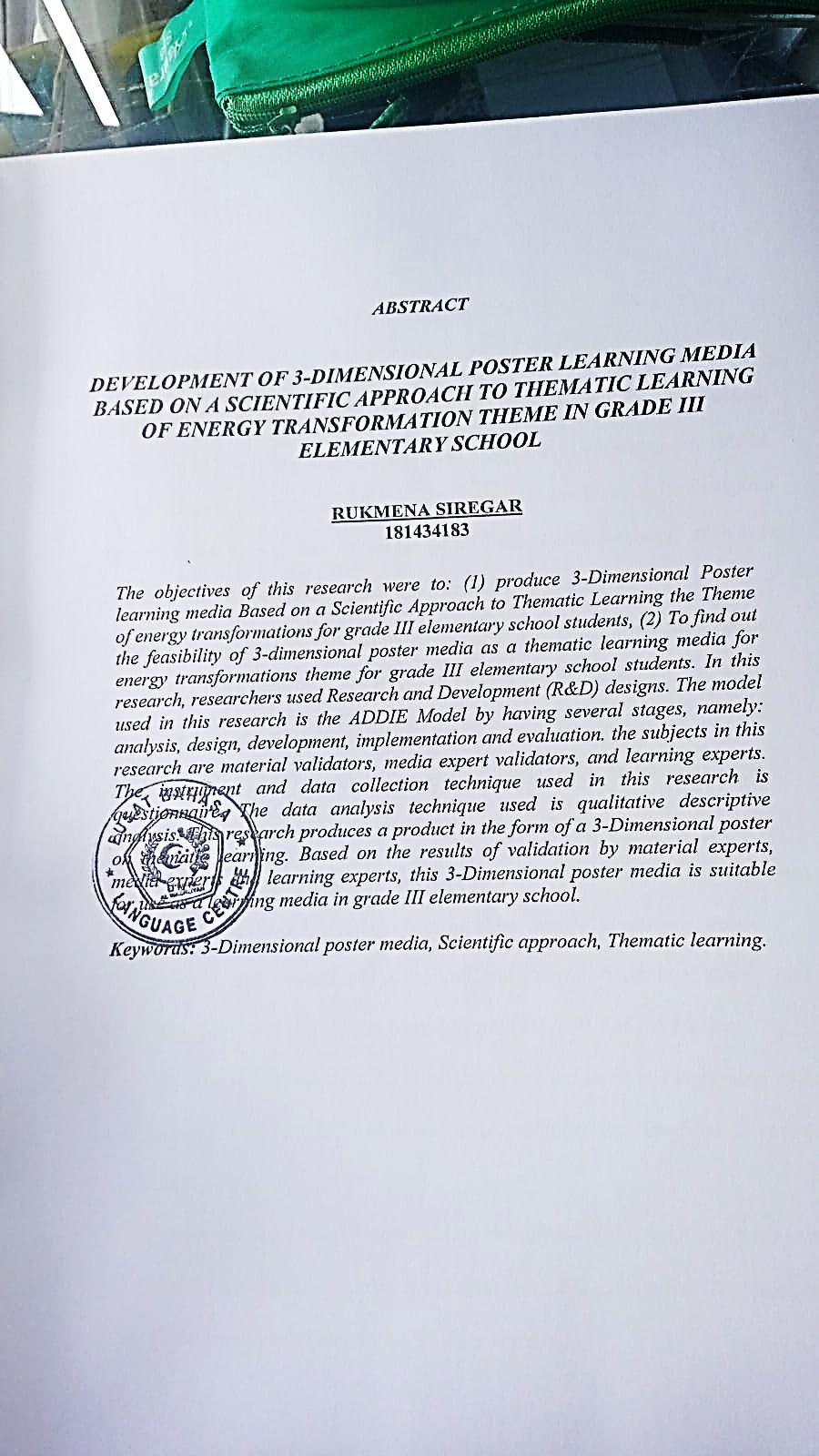 